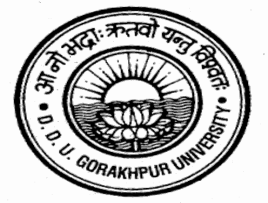 laLd`r ,oa izkd`rHkk’kk foHkkxlaLd`r lEHkk’k.k izek.kiz= ikB~;Øenhun;ky mik/;k; xksj[kiqj fo”ofo|ky; xksj[kiqjA2021fo”ofo|ky;& ,d fogaxekoyksdunhun;ky mik/;k; xksj[kiqj fo”ofo|ky; dk f”kykU;kl ,d ebZ 1950 dks lEiUu gqvk FkkA fo”ofo|ky; esa v/;;u&v/;kiu dk “kqHkkjEHk flrEcj 1957 esa gqvkA fo”ofo|ky; dh Kkuxzkgdrk blds /;s; okD; "आ नो भद्राः क्रतवो यन्तु विश्वतः" ¼_Xosn I-89-1½ ls Li’Vr% ifjyf{kr gksrh gS] ftlesa dY;k.kdkjh fopkjksa dks pkjksa rjQ ls vius ikl vkus dh vH;FkZuk dh x;h gSA KkrO; gS fd LorU=rk&izkfIr ds i”pkr~ mÙkj izns”k esa LFkkfir gksus okyk ;g izFke fo”ofo|ky; gSA bldh egÙkk blfy, Hkh gS fd ;g Hkxoku cq)] lUrizoj dchj vkSj egk;ksxh xq# Jh xksj{kukFk dh ikou Hkwfe xksj[kiqj esa vofLFkr gSAlEizfr bl fo”ofo|ky; esa Ng ladk; ,oa mUrhl v/;kiu foHkkx gSaA l= 2021&22 ls vfHk;kfU=dh vkSj d`f’k ladk; Hkh izkjEHk gksus gSaA;g fo”ofo|ky; lq;ksX; vkpk;ksaZ] mUur Nk=kas ,oa dq”ky iz”kkldksa ds usr`Ro esa vuqfnu mUufr ds f”k[kj ij vk:<+ gks jgk gSAv/;kns”kikB~;Øe dk uke		& 	laLd`r lEHkk’k.k izek.kiz= ikB~;Øe ¼Certificate Course in Spoken Sanskrit½ikB~;Øe dk vf/kxe izfrQy&¼I½-	f”kf”k{kq “kq} laLd`r esa fy[kus vkSj cksyus esa leFkZ gks ldsaxsA¼II½-	f”kf”k{kq nSfud O;ogkj esa laLd`r dk iz;ksx dj ldsaxsA¼III½-	f”kf”k{kq  laLd`r dk lkekU; Kku izkIr dj blds “kkL=h; xzUFkksa dk v/;;u djus esa leFkZ gksaxsrFkk mleas fufgr Kku&foKku dks lekt esa izLrqr dj ldsaxsA¼IV½-	f”kf”k{kq  laLd`r ds ek/;e ls vius O;faäRo dk mUu;u dj ldsaxsAikB~;Øe dh vof/k	&	ikB~;Øe dh vf/kdre vof/k ,d lsesLVj dh ¼Ng ekg½ gksxhAØsfMV 			&	ikB~;Øe nks ØsfMV dk gksxkAizos”k gsrq vgZrk		&	bl fo”ofo|ky; ds fu;fer Nk= ,sMvku ikB~;Øe ds :iesa blesa izos”k ys ldsaxsAikB~;Øe dh iw.kZrk ij fyf[kr ,oa ekSf[kr ijh{kk ds vk/kkj ij izek.k i= fn, tk,axsAvU; izdj.kksa esa fo”o fo|ky; esa py jgs vU; izek.k i=kas ds fu;e blesa Hkh ykxw gksxsAikB~;Øe fooj.klsesLVj &1 CCS101& Hkk’kk] O;kdj.k] lEHkk’k.k ,oa vuqiz;ksx & 02bdkbZ 1&	laLd`r o.kZekyk&ifjp; ,oa o.kksZPpkj.k bdkbZ 2&	“kCn:i ,oa /kkrq:i&ifjp;bdkbZ 3&	x`gksidj.k&”kjhjko;o&O;olk;okpdukekoyhbdkbZ 4&	dkjd&ifjp;bdkbZ 5&	lqHkkf’kr ,oa uhfropu] laLd`r dFkkbdkbZ 6&	fofHkUu laokn ¼firk&iq= laokn] ekrk&iq= laokn] HkkbZ&cgu laokn] ifr&iRuh laokn] xq:&f”k’; laokn] Nk=ksa dk ijLij laokn] fe=&laokn] jksxh&fpfdRld laokn] of.kd~&Øsrk laokn½bdkbZ 7&	Hkk’kk dk izk;ksfxd izf”k{k.k	vuq”kaflr v/;;u&lkexzh	f}osnh] dfiynso] izkjfEHkd jpukuqokn dkSeqnh] fo”ofo|ky; izdk”ku okjk.klh 1970]	lDlsuk] ckcwjke] laLd`r O;kdj.k izosf”kdk v{k;oV izdk”ku] bykgkckn 1972]	ukSfV;ky] pØ/kjgal] vuqokn pfUnzdk] pkS[kEHkk fo|kHkou] okjk.klh 1968]	ukSfV;ky] pØ/kjgal] :i pfUnzdk] pkS[kEHkk fo|kHkou] okjk.klh 1971-